ПРОЕКТ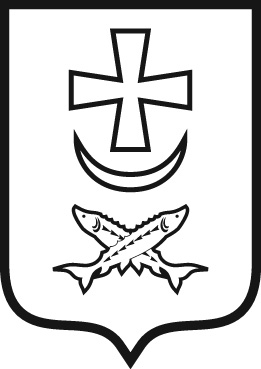 АДМИНИСТРАЦИЯ ГОРОДА АЗОВАУПРАВЛЕНИЕ СОЦИАЛЬНОЙ ЗАЩИТЫ НАСЕЛЕНИЯ АДМИНИСТРАЦИИ г. АЗОВАПРИКАЗ      «__»   ________  2018г.				                                   №       - ОД О внесении изменений в приказ управления социальной защиты населения администрации г. Азова от 31.05.2016 № 14-ОДВ соответствии с постановлением администрации города Азова от 29.12.2015 № 2566 «Об утверждении Правил определения нормативных затрат на обеспечение функций органов местного самоуправления, отраслевых (функциональных) органов администрации города Азова, в том числе подведомственных им муниципальных казенных учреждений города Азова», а также в целях обеспечения деятельности УСЗН г. Азова,П Р И К А З Ы В А Ю:1. Внести изменения в приложение к приказу управления социальной защиты населения администрации г. Азова от 31.05.2016 № 14-ОД «Об утверждении нормативных затрат на обеспечение функций Управления социальной защиты населения администрации г. Азова» согласно приложению к настоящему приказу.2. Ведущему специалисту отдела учёта и отчётности Дехник Н.С. разместить настоящий приказ в единой информационной системе в сфере закупок в течение 10 рабочих дней со дня его принятия.3. Отделу учёта и отчётности (Евтушенко И.Н.) осуществлять планирование закупок в соответствии с утвержденными нормативными затратами.4. Контроль за исполнением настоящего приказа оставляю за собой. Начальник управления                                                            О.В. Фомин Согласовано:Зам. начальника управления-начальник бюджетного отдела Финансового управления администрации г. Азова               					         Л.Н. Суханова Ознакомлены:  Евтушенко И.Н.Дехник Н.С.Приказ вносит:  Ведущий специалист отдела учета и отчетности Дехник Н.С.                                                                                                                              Приложение к приказу УСЗН г. Азоваот  __________№_______ИЗМЕНЕНИЯ,вносимые в приложение к приказу Управления социальной защиты населения администрации г. Азова от 31.05.2016 № 14-ОД «Об утверждении нормативных затрат на обеспечение функций Управления социальной защиты населения администрации г. Азова»Пункт 3.3.1.2. «Нормативы обеспечения деятельности УСЗН г. Азова, применяемые при расчете нормативных затрат на повременную оплату местных, междугородних и международных телефонных соединений для всех категорий и групп должностей в месяц без учета НДС» изложить в редакции:Пункт 3.5.4. «Нормативы обеспечения деятельности УСЗН г. Азова, применяемые при расчете нормативных затрат на приобретение деталей для содержания принтеров, многофункциональных устройств, копировальных аппаратов и иной оргтехники» изложить в редакции:Пункт 5.6.2. «Нормативы обеспечения деятельности УСЗН г. Азова, применяемые при расчете нормативных затрат на приобретение канцелярских принадлежностей» изложить в редакции:Пункт 5.6.3. «Нормативы обеспечения деятельности УСЗН г. Азова применяемые при расчете нормативных затрат на приобретение хозяйственных товаров и принадлежностей» изложить в редакции:Зам. начальника управления                                                                  Д.В. Титов  № п/пНаименование программного обеспечения (ПО)Количество установленного ПОЗатраты на право использования ПО за 1шт., руб.Затраты на оплату услуг по сопровождению ПО в год, руб.1ОС AltLinux 6/0 СПТ2не более 11000,00-2Антивирус 32не более 1000,00-3Vip_Net6не более 11000,00-4СБИС (базовая лицензия, аккаунт, право использования возможности), 1не более 4600,00-5ПП «ПАРУС-Бюджет» модуль «Сведение  отчётности. Абонентский пункт»3не более 10000,00-Тип оборудованияЕдиница измеренияНорма на 1 устройство в год (не более)Цена расходного материала на устройство за 1 шт. (тыс. руб.)Картриджи для принтеров лазерных формата А3шт.4не более 15,0Картриджи для принтеров лазерных формата А4шт.12не более 3,5Картриджи для МФУшт.12не более 3,5Картриджи для копировальных аппаратовшт.12не более 3,5Чипшт.4не более 0,6Фотовалшт.1не более 3,5,0Драм-картриджшт.2не более 25,0Тонер-картридж на PHASER 5550шт.2не более 17,0Тонер-картридж на принтер лазерныйшт.24не более 3,5Тонер шт.5не более 1,5НаименованиеЕдиница измеренияКоличество в расчёте на 1 работника (шт.)Периодичность полученияЦена 1 предмета канцелярских принадлежностей (руб.)Антистеплершт.11 раз в годне более 160,00 Блокнот на спиралишт.11 раз в годне более 250,00 Бумага офисная А3пачка31 раз в годне более 700,00 Бумага для заметокшт.11 раз в кварталне более 310,00 Бумага офисная А4пачка51 раз в кварталне более 300,00 Бумага для факсарулон52 раза в годне более 500,00 Дыроколшт.11 раз в 3 годане более 700,00Зажим для бумагупаковка41 раз в годне более 430,00Закладки с клеевым краемшт.41 раз в годне более 340,00Ежедневникшт.11 раз в годне более 570,00 Корректирующая жидкостьшт.11 раз в годне более 120,00Карандашишт.61 раз в годне более 70,00Календарь настенныйшт.1 в расчете на 1 кабинет1 раз в годне более 500,00Клей-карандашшт.22 раза в годне более 200,00Клей ПВАшт.31 раз в кварталне более 80,00Лоток для бумаг (горизонтальный/вертикальный)шт.31 раз в 3 годане более 500,00Линейкашт.11 раз в 3 годане более 50,00Ластикшт.21 раз в годне более 55,00Маркер-текстовыделитель, 4 цветаупаковка11 раз в годне более 300,00Ножницы канцелярскиешт.11 раз в 3 годане более 450,00Нож канцелярскийшт.11 раз в 3 годане более 250,00Офисный настольный наборшт.11 раз в 5 летне более 1000,00Папка-скоросшиватель пластиковаяшт.51 раз в годне более 300,00Папка с вкладышамишт.41 раз в годне более 170,00Папка-уголокшт.32 раза в годне более 20,00Файл с перфорациейуп.1 на кабинет1 раз в кварталне более 200,00Папка с завязкамишт.21 раз в годне более 20,00Папка-регистратор с арочным механизмом тип "Корона"шт.31 раз в годне более 160,00.Папка с зажимомшт.11 раз в годне более 240,00Подставка пластиковая для блокашт.11 раз в 3 годане более 700,00Ручка гелеваяшт.11 раз в кварталне более 80,00Ручка шариковаяшт.51 раз в кварталне более 65,00Стержни для ручекшт.101 раз в кварталне более 50,00Степлер N 10шт.11 раз в годне более 160,00Степлер N 24шт.11 раз в годне более 450,00Скобы для степлера N 10упаковка11 раз в кварталне более 30,00Скобы для степлера N 24упаковка21 раз в кварталне более 50,00Скобы для степлера N 23/10упаковка11 раз в годне более 200,00Скотч большойшт.12 раза в годне более 300,00Скотч маленькийшт.12 раза в годне более 60,00Скрепкикоробка21 раз в кварталне более 50,00Скрепочницашт.11 раз в 3 годане более 300,00Записной блокнот для заметокшт.11 раз в годне более 150,00Точилкашт.11 раз в годне более 150,00Папка адреснаяшт.11 раз в годне более 120,00Папка-регистратор шт.21 раз в годне более 750,00Папка-регистратор шт.21 раз в годне более 400,00Точилка механическаяшт.11 раз в годне более 700,00 Набор самоклеющихся этикеток-закладок 12 x шт.21 раз в годне более 200,00Губка для смачивания пальцевшт.11 раз в годне более 20,00Скоросшиватель картонныйшт.601 раз в кварталне более 10,00Сменная штемпельная подушка (диаметр 45)  шт.2 на учреждение1 раз в годНе более 250,00Сменная штемпельная подушка (диаметр 40)    шт.15 на учреждение1 раз в годНе более 250,00Штемпельная краска (синяя)шт.17 на учреждение1 раз в годНе более 150,00Книга учеташт.11 раз в годне более 180,00Журнал учета шт.11 раз в годне более 100,00Тетрадь (48 листов)шт.11 раз в годне более 50,00DVD-R диск( 100 шт. в упаковке)упаковка2 на учреждение2 раза в годне более 2000,00НаименованиеЕдиница измеренияКоличествоПериодичность полученияЦена 1 единицы хозяйственных товаров и принадлежностей (руб.)Веникшт.21 раз в кварталне более 170,00Известькг.61 раз в годне более 40,00Картриджи для системы очистки воды (фильтр)шт.22 раза в годне более 2 000,00Клей "Момент"шт.21 раз в годне более 30,00Клей ПВАшт.31 раз в кварталне более 200,00Лампа энергосберегающаяшт.51 раз в кварталне более 190,00Метла шт.31 раз в кварталне более 100,00Мешки для мусора 120 л(1/10)уп.101 раз в кварталне более 60,00Мешки для мусора 30 л(1/30)уп.31 раз в кварталне более 35,00Моющее средство для оконшт.32 раза в годне более 45,00Моющее средство для пола жидкоешт.91 раз в кварталне более 60,00Моющее средство для сантехники порошокшт.61 раз в кварталне более 50,00Моющее средство для унитаза 0,75лшт.61 раз в кварталне более 100,00Нить капроновая шт.121раз в год на учреждениене более 10,00Перчатки резиновыепар.91 раз в кварталне более 70,00Перчатки х/бпар.91 раз в кварталне более 20,00Полотно нетканое -ветошьм.91 раз в кварталне более 100,00Салфетки для мебели (1/3)упаковка61 раз в кварталне более 50,00Швабрашт.11 раз в годне более 80,00Чистящее средство для сантехники жидкоешт.61 раз в кварталне более 34,00Салфетки для мониторов(1/100)упаковка41 раз в кварталне более 400,00Батарейкишт.361 раз в годне более 60,00Ведро пластиковоешт.21 раз в годне более 200,00